П Р Е Д Л О Г - З А К О Нза изменување и дополнување на Законот за заштита на правата на пациентитеСкопје, јуни  2019 година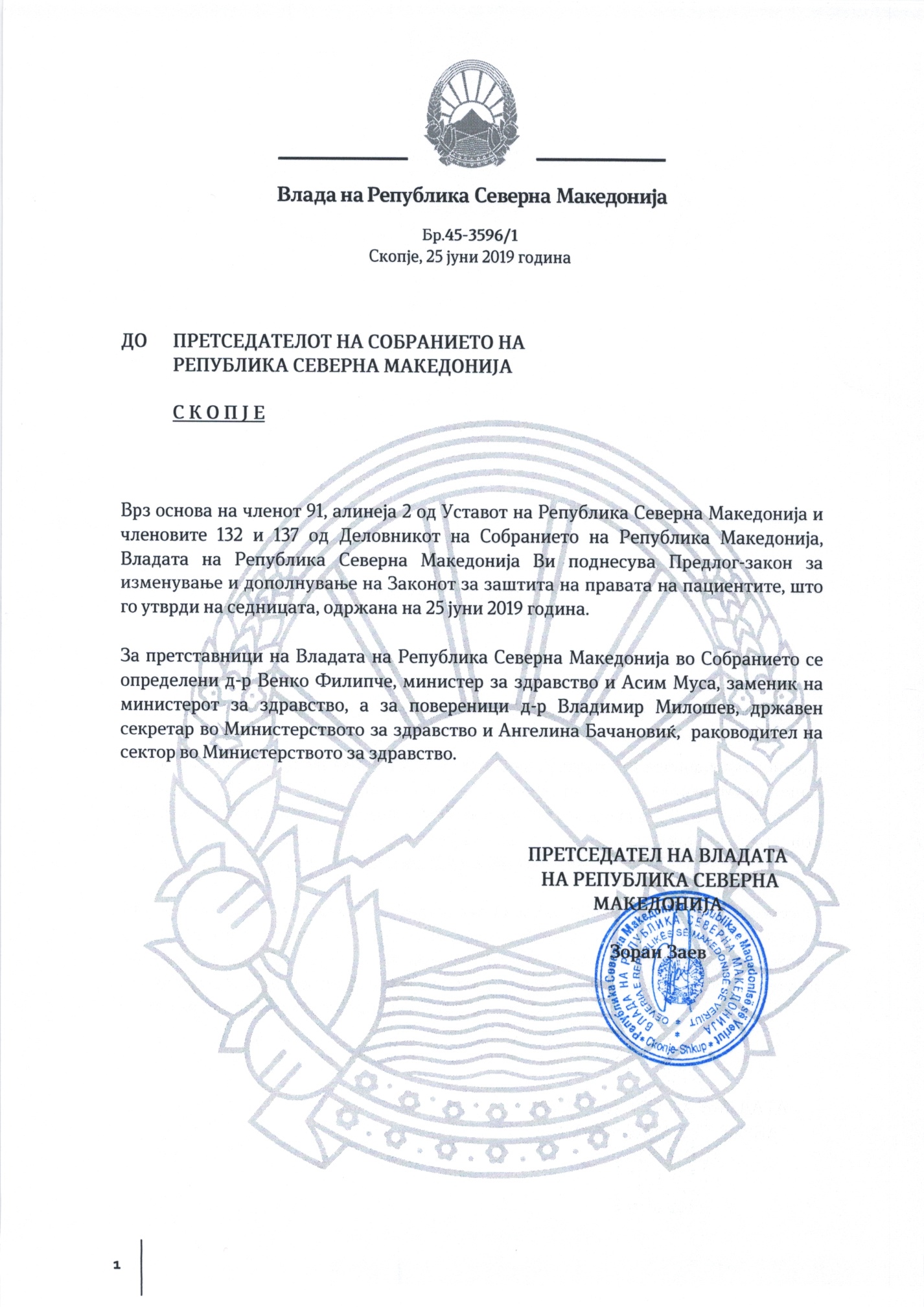 ВОВЕДОЦЕНКА НА СОСТОЈБИТЕ ВО ОБЛАСТА ШТО ТРЕБА ДА СЕ УРЕДИ СО ЗАКОНОТ И ПРИЧИНИ ЗА ДОНЕСУВАЊЕ НА ЗАКОНОТСо Законот за заштита на правата на пациентите („Службен весник на Република Македонија“ број 82/08, 12/09, 53/11 и 150/15), се уредуваат заштитата на правата на пациентите во користењето на здравствената заштита, должностите на здравствените установи и здравствените работници и соработници, општините и фондот за здравствено осигурување во унапредувањето и заштитата на правата на пациентите, постапката за заштита на правата на пациентите, како и надзорот над спроведувањето на законот. Во Законот е содржана генерална антидискриминаторска одредба (членот 5 од Законот), во која попреченоста и родовиот идентитет не се спомнуваат како можен основ за дискриминација, ниту пак е предвидено во Законот учеството на претставниците на лицата со попреченост и жените жртви на насилство во комисиите за унапредување на правата на пациентите во општините. Република Македонија ја  потпиша Конвенцијата на Обединетите Нации за правата на лицата со инвалидност на 30 март 2007 година, а  Факултативниот протокол на 29 јули 2009 година. Законот за ратификација на Конвенцијата и Факултативниот протокол е донесен од страна на Собранието на Република Македонија на 5-ти декември 2011 година, а истите влегоа во сила на 22 декември 2011 година („Службен весник на Република Македонија„, бр.172/11)).Комитетот за правата на лицата со попреченост на Обединетите Нации на 10 и 11 септември 2018 година го разгледа и го поздрави Иницијалниот извештај на Република Македонија  и по објавениот консултативен дијалог усвои повеќе заклучни согледувања на 18 септември 2018 година. Комитетот помеѓу главните области за загриженост и препораки ја утврди и посебната загриженост дека попреченоста во Законот за заштита на правата на пациентите не е наведена како основ за дискриминација на лицата со попреченост.Во декември 2017 година Собранието на Република Македонија го усвои Законот за ратификација на Конвенцијата на Советот на Европа за спречување и борба против насилството врз жените и домашното насилство. Инструментот за ратификација беше предаден на 23 март 2018 година, а Конвенцијата влезе во сила на 1 јули 2018 година.На тој начин, државата се обврза да преземе законодавни и други мерки заради обезбедување на правна, институционална и организациска рамка за превенција на насилството врз жените, заштита на жртвите на насилство, како и казнување на сторителите на насилството. Со ратификувањето на Конвенцијата се наметна потребата од усогласување на постојната правна рамка со одредбите на Конвенцијата. Поради горенаведеното, се предлага донесување на Законот за изменување и дополнување на Законот за заштита на правата на пациентите.ЦЕЛИ, НАЧЕЛА И ОСНОВНИ РЕШЕНИЈАЦелта на измените и дополнувањата во Законот за заштита на правата на пациентите e: да се обезбеди и промовира целосно остварување на човековите права и основни слободи на сите лица без било каква дискриминација, вклучително и  врз основа на попреченост и родовиот идентитет и пол,забрана на дискриминација во обезбедувањето на правата на пациентите содржани во законот, унапредување и заштита на правата на пациентите со нивно активно вклучување во комисиите за унапредување на правата на пациентите во општините во државата.Законот за изменување и дополнување на Законот за заштита на правата на пациентите се заснова на истите начела на кои се заснован и Законот за заштита на правата на пациентите.Во Законот се содржани следните основни решенија:уредување на поимот „лице со попреченост„,вклучување на сите можни облици на дискриминација со цел заштита од појава на секаков облик на дискриминација при користење на здравствени услуги,еднаквост во остварување на правата и обврските на пациентите,вклучување на претставници на здруженијата на лицата со попреченост и жените жртви на насилство во работата на комисиите за унапредување на правата на пациентите, ОЦЕНА НА ФИНАНСИСКИТЕ ПОСЛЕДИЦИ ОД ПРЕДЛОГОТ НА ЗАКОНОТ ВРЗ БУЏЕТОТ И ДРУГИТЕ ЈАВНИ ФИНАНСИСКИ СРЕДСТВАПредлог-законот не предизвикува фискални импликации по Буџетот на Република Северна Македонија. ПРОЦЕНА НА ФИНАНСИСКИ СРЕДСТВА ПОТРЕБНИ ЗА СПРОВЕДУВАЊЕ НА ЗАКОНОТ И НАЧИН НА НИВНО ОБЕЗБЕДУВАЊЕ, КАКО И ПОДАТОЦИ ЗА ТОА ДАЛИ СПРОВЕДУВАЊЕТО НА ЗАКОНОТ ПОВЛЕКУВА МАТЕРИЈАЛНИ ОБВРСКИ ЗА ОДДЕЛНИ СУБЈЕКТИСо спроведувањето на одредбите на Предлог-законот не е потребно обезбедување на финансиски средства, ниту има дополнителни материјални обврски за одделни субјекти.	ПРЕДЛОГ-ЗАКОН ЗА ИЗМЕНУВАЊЕ И ДОПОЛНУВАЊЕ НА ЗАКОНОТ ЗА ЗАШТИТА НА ПРАВАТА НА ПАЦИЕНТИТЕЧлен 1Во Законот за заштита на правата на пациентите („Службен весник на Република Македонија“ број 82/08, 12/09, 53/11 и 150/15), во член 3, став 3 во точката 6 по зборот „Република” се додава зборот „Северна”.Член 2Во член 4, по точката 1 се додава нова точка 2, која гласи:  „2. „Лице со попреченост“ е лице кое има долготрајни физички, ментални, интелектуални или сетилни нарушувања, кои во интеракција со различни пречки може да ја спречат неговата целосна и ефикасна застапеност во општеството на еднаква основа како и другите;“Точките 2, 3, 4, 5 и 6 стануваат точки 3, 4, 5, 6 и 7.Член 3	По членот 4 се додава нов член 4-а,  кој гласи:„Член 4-а	Изразите, употребени во овој закон кои се родово определени, се користат неутрално и се однесуваат еднакво на лица од машки и женски пол.“Член 4Во член 5 ставот 2 се менува и гласи: „Пациентот има право на остварување на правата утврдени со овој закон без дискриминација врз основа на раса, боја на кожа, потекло, национална или етничка припадност, пол, род, сексуална ориентација, родов идентитет, припадност на маргинализирана група, јазик, државјанство, социјално потекло, образование, религија или верско уверување, политичко уверување, друго уверување, попреченост, возраст, семејна или брачна состојба, имотен статус, здравствена состојба, лично својство и општествен статус или која било друга основа.“Член 5Во член  8 по зборот „терминологија,” се додаваат зборовите „ а за лицата со попреченост прилагодено на потребите и способностите на пациентот“.Член 6Во член 14 во ставот 4 по зборот „сведоци” точката се брише и се додаваат зборовите „на начин кој ќе му обезбеди на пациентот целосно да ги разбере причините, потребите и последиците од медицинската интервенција“.Член 7Во член 31 во ставовите 2 и 3 по зборот „Република” се додава зборот „Северна”.Член 8Член 41  се менува и гласи:„Комисијата се состои од единаесет члена кои се избираат во согласност со статутот на општините,  односно градот Скопје, и тоа: двајца претставници на пациентите - членови на здруженијата на пациенти, двајца претставници од здруженија што се занимаваат со човечките права и граѓанските иницијативи, еден претставник од здружение која се занимава со правата на жените, еден претставник од здруженијата за заштита на правата на лицата со попреченост, двајца лекари од општината и тројца членови делегирани од советот на општините, односно градот Скопје.Мандатот на членовите на комисијата изнесува две години, со право на уште еден последователен избор. “Член 9Во член 42 став 1 по точката 1) се додава нова точка 1-а),  која гласи:  „1-а) унапредување на правата на пациентите  кои се лица со попреченост и жени жртви на насилство;” . Член 10Во член 45 став 1 во точката 5) по зборовите „здравствените работници“ се додаваат зборовите „ здравствени соработници и другите вработени “.Член 11Во член 46 став 1 во точката 5) по зборовите „здравствените работници“ се додаваат  зборовите „ здравствените соработници и другите вработени “.Член 12Во член 51 ставот 2 се менува и гласи:„ Комисијата од ставот 1  на овој член се состои од единаесет члена, и тоа: три претставници од здруженијата за заштита на правата на пациентите, еден претставник од здруженијата за заштита на човековите права, еден претставник од здруженијата за заштита на правата на лицата со попреченост, еден од здруженијата за заштита на жените жртви на насилство, два претставника од медиумите, две стручни лица во областа на заштитата на правата на пациентите, како и еден претставник од Министерството за здравство.“ Член 13Во член  52 во ставот 1  по зборовите „ осигурување на” се додаваат зборовите „Република Северна”.Член 14Општините и градот Скопје ќе ги формираат комисиите за унапредување на правата на пациентите  согласно член 8 од овој закон во рок од еден месец од денот на влегувањето во сила на овој закон.Мандатот на членовите на постојните комисии за унапредување на правата на пациентите ќе престане со денот на формирање на комисиите согласно став 1 на овој член.Член 15Министерот за здравство ќе ја формира Државната комисија за унапредување на правата на пациентите согласно член 12 од овој закон во рок од еден  месец од денот на влегувањето во сила на овој закон.Мандатот на членовите на постојната Државна комисија за унапредување на правата на пациентите ќе престане со денот на формирање на комисијата согласно став 1 на овој член.Член 16Се овластува Законодавно-правната комисија на Собранието на Република Северна Македонија да утврди пречистен текст на Законот за заштита на правата на пациентите.                                                          Член 17Овој закон влегува во сила осмиот ден од денот на објавувањето во „Службен весник на Република Северна Македонија“.ОБРАЗЛОЖЕНИЕОБЈАСНУВАЊЕ НА СОДРЖИНАТА НА ОДРЕДБИТЕ 
НА ПРЕДЛОГOT НА ЗАКОНОТ Со членот 1 и член 7, од Предлог-законот, членот 3 и членот 31 од постојниот закон  се усогласуваат со Одлуката за прогласување, меѓу другите на Амандманот XXXIII на Уставот на Република Северна Македонија.Со членот 2 се дополнува член 4 став 1, со нова точка со која се дефинира поимот за лице со попреченост.Со членот 3 од Предлог-законот се додава нов член со кој се уредува дека изразите, употребени во  законот кои се родово определени, се користат неутрално и се однесуваат еднакво на лица од машки и женски пол.Со членот 4 се менува постојниот член 5 ставот 2 и се уредува анти дискриминаторската  одредба според која пациентот има право на остварување на правата уредени со овој закон без дискриминација врз основа на раса, боја на кожа, потекло национална или етничка припадност, пол, род, сексуална ориентација, родов идентитет, припадност на маргинализирана група, јазик, државјанство, социјално потекло, образование, религија или верско уверување, политичко уверување, друго уверување, попреченост, возраст, семејна или брачна состојба, имотен статус, здравствена состојба, лично својство и општествен статус или која било друга основа.Со членот 5 се дополнува постојниот член 8 со обврска на пациентот – лице со попреченост да му се обезбеди информација прилагодено на потребите и способностите на пациентот.Со членот 6 се допрецизира постојниот став 4 од  член 14 со цел пациентот со попреченост да ги разбере причините, потребите и последиците од медицинската интервенција. Со членот 8 се менува постојниот член  41 и се проширува постојниот состав на комисијата за унапредување на правата на пациентите со уште двајца претставници од здруженија што се занимаваат со човечките права и граѓанските иницијативи, од кои еден претставник од здружение која се занимава со правата на жените и еден претставник од здруженијата за заштита на правата на лицата со попреченост.Со член 9 во постојниот член 42 во ставот 1 се додава нова точка со која се проширува работата на комисиите и со претставници од здружение за  унапредување на правата на пациентите,  лица со попреченост и жени жртви на насилство.  Со членовите 10 и 11 се дополнуваат обврските на советникот за заштита на правата на пациентите односно на здравствените установи да ги информираат и обучуваат и здравствените соработници и другите вработени во установата, а не само здравствените работници, за остварувањето на правата на пациентите во согласност со овој законСо членот 12 се менува став 2 на постојниот член 51 во однос на составот на Државната комисија за унапредување на правата на пациентите со вклучување на претставници од здруженијата за заштита на правата на лицата со попреченост, како и за заштита на жените жртви на насилство.Со член 13 се дополнува постојниот член 52 став 1 од Законот со наведување на називот на Фондот за здравствено осигурување.Со членовите 14 и 15 се уредува рокот за формирање на  комисиите за унапредување на правата на пациентите  во општините согласно член 8 од овој закон и за Државната комисија за унапредување на правата на пациентите согласно член 12 од овој закон во рок од еден  месец од денот на влегувањето во сила на овој закон.МЕЃУСЕБНА ПОВРЗАНОСТ НА РЕШЕНИЈАТА СОДРЖАНИ 
ВО ПРЕДЛОЖЕНИТЕ ОДРЕДБИСо овој предлог-закон се предлага изменување и дополнување на постојни решенија кои се содржани во одредбите од Законот, истите се меѓусебно поврзани и се однесуваат на иста правна работа. ПОСЛЕДИЦИ ШТО ЌЕ ПРОИЗЛЕЗАТ ОД ПРЕДЛОЖЕНИТЕ РЕШЕНИЈАСо измените и дополнувањата во законот се врши вклучување на сите можни облици на дискриминација со цел заштита од појава на секаков облик на дискриминација при користење на здравствени услуги, вклучително попреченоста и родовиот идентитет  за еднаквост во остварување на правата и обврските на пациентите, како и вклучување на претставници на здруженијата на лицата со попреченост и жените жртви на насилство во работата на комисиите за унапредување на правата на пациентите, ТЕКСТ НА ОДРЕДБИТЕ 
од Законот за заштита на правата на пациентите („Службен весник на Република Македонија“ број 82/08, 12/09, 53/11 и 150/15)
што се менуваат и дополнуваатЧлен 3Заштитата на правата на пациентите се заснова на начелата на хуманост и достапност.Начелото на хуманост се заснова на:1) почитување на личноста на човекот, како хумано суштество;2) почитување на личната самоопределба;3) физичкиот и психичкиот интегритет на личноста, како и сигурноста на човекот;4) почитување на приватноста на личноста;5) хумани (човечки) релации меѓу пациентот, здравствениот работник и здравствениот соработник засновани врз етички и деонтолошки принципи;6) право на искажување на болка и на ослободување од непотребна болка, во согласност со тековното знаење во медицината и 7) хумана здравствена заштита на терминално болни.Начелото на достапност се заснова на:1) здравствени услуги што постојано се достапни и пристапни на сите пациенти подеднакво и без дискриминација;2) континуитет на здравствената заштита, вклучувајќи соработка меѓу сите здравствени рабoтници, здравствени соработници и/или здравствени установи што можат да бидат вклучени во целиот процес на третман на одредена состојба или заболување на пациентот;3) праведна и фер постапка за избор/селекција на медицински третман, во услови кога постои можност за избор од страна на здравствените установи на потенцијални пациенти за посебен третман кој е достапен во ограничен обем, при што изборот треба да се заснова на медицински критериуми, без дискриминација;4) избор и промена на здравствен работник и здравствена установа, во рамките на здравствениот систем;5) достапност на служби за домашно лекување, односно служби во заедницата каде што пациентот живее и6) еднаква можност за заштита на правата на сите пациенти на територијата на Република Македонија.ДефиницииЧлен 4Одделни изрази употребени во овој закон го имаат следново значење: 1. ”Пациент” е лице, болно или здраво, кое ќе побара или на кое му се врши одредена медицинска интервенција со цел за зачувување и унапредување на здравјето, спречување на болести и други здравствени состојби, лекување или здравствена нега и рехабилитација; 2. ”Медицинска интервенција” е секој преглед, третман или друга активност со превентивна, дијагностичка, терапевтска цел или со цел за рехабилитација што ја презема овластен здравствен работник; 3. ”Медицинско досие” за пациентот е досие во кое се депонираат сите податоци и документи што се однесуваат на здравствениот статус на пациентот, медицинската, односно клиничката состојба, дијагнозата, прогнозата и третманот, како и сите други лични податоци, а кое се води во согласност со прописите од областа на здравствената евиденција и овој закон; 4. ”Здравствена установа” е установа основана и која работи согласно со прописите од областа на здравствената заштита; 5. ”Здравствена заштита на терминално болни” е заштита што му се дава на пациент кога не е повеќе можно да му се подобри прогнозата на состојбата со достапните методи за третман, како и грижа во периодот пред настапување на смртта и 6. ”Медицински податоци” се податоци што се однесуваат на здравјето на пациентот. Медицинскитe податоци, ги вклучуваат податоците што се однесуваат на анамнеза, дијагноза, прогноза и третман на пациентот, како и податоците што имаат јасна и блиска врска со здравјето на пациентот.Член 5Пациентот ги има правата пропишани со овој или со друг закон или со ратификуван меѓународен договор, конвенции, декларации и други меѓународни документи што се однесуваат на заштитата на правата на пациентите.Пациентот има право на остварувањето на правата, пропишани со овој закон, без дискриминација заснована врз пол, раса, боја на кожата, јазик, вера, политичко или кое и да е друго мислење, национално или социјално потекло, припадност на национално малцинство, материјална положба, потекло по раѓање, сексуална ориентација или кој и да е друг статус.Пациентот има право на грижа, лекување и рехабилитација што се во согласност со неговите поединечни потреби и способности и што ја унапредуваат состојбата со неговото здравје, со цел да го достигне највисокото можно лично ниво на здравје, согласно со достапните методи и можности на медицината, а во согласност со прописите од областа на здравствената заштита и здравственото осигурување.Личноста и достоинството на секој пациент мора да се почитува.Пациентот има право за време на престојот во здравствената установа на лична сигурност.Член 8Информациите од членот 7 на овој закон на пациентот мора да му се дадат на разбирлив и соодветен начин за пациентот, со минимизирање на техничката, односно стручнатa терминологија, со цел да се добијат податоците од важност за третман на пациентот. Право на прифаќање и одбивање на определена медицинска интервенцијаЧлен 14Пациентот има право да прифати или да одбие определена медицинска интервенција, освен во случаите на медицински интервенции чие одложување или непреземање би го загрозило животот и здравјето на пациентот, односно животот и здравјето на други лица или би предизвикало привремено или трајно оштетување на неговото здравје, односно здравјето на други лица.Прифаќањето или одбивањето на определена медицинска интервенција пациентот го изразува со потпишување на изјава.Формата и содржината на образецот на изјавата за согласност, како и на изјавата за одбивање на определена медицинска интервенција, ги пропишува министерот за здравство.Слепо лице, глуво лице кое не знае да чита, немо лице кое не знае да пишува и глувонемо лице, прифаќањето или одбивањето на определена медицинска интервенција го врши со изјава дадена пред двајца сведоци.Член 31Здравствената установа е должна на пациентите да им обезбеди услови за остварување на правата уредени во овој закон.Здравствената установа во остварувањето на правата на пациентите уредени со овој закон соработува со здравствените установи на и вон територијата на Република Македонија.Здравствената установа во остварувањето на правата на пациентите уредени со овој закон може да соработува и со установи вон територијата на Република Македонија.Член 41Комисијата се состои од девет члена кои се избираат во согласност со статутот на општината, односно градот Скопје, и тоа: претставници на пациентите - членови на здруженијата на пациенти, двајца претставници од невладините организации што се занимаваат со човечките права и граѓанските иницијативи, двајца лекари од општината и тројца членови делегирани од советот на општината, односно градот Скопје.Членовите на комисијата не смеат да бидат вработени во здравствени установи во кои се укажува здравствена заштита. Мандатот на членовите на комисијата изнесува две години, со право на уште еден последователен избор.Член 42Комисијата, за подрачјето на општината за која е формирана, односно градот Скопје, ги врши следниве работи:1) унапредување на правата на пациентите и нивната заштита;2) ја следи и проценува состојбата со заштитата на правата на пациентите;3) предлага мерки за подобрување на заштитата на правата на пациентите до надлежните органи;4) соработува со надлежните органи;5) разгледува поплаки од пациенти и предлага преземање на мерки до надлежни органи;6) бара стручна експертиза ако оцени дека е тоа неопходно за утврдување на состојбатa;7) води евиденција за поединечни поплаки на пациентите, како и на мерките преземени за заштита на правата на пациентите;8) подготвува и поднесува годишен извештај за заштита на правата на пациентите пред советот на општината, односно градот Скопје;9) издава информации, промотивен и друг материјал со цел за унапредување на правата на пациентите и10) врши и други работи пропишани со овој закон.Комисијата донесува деловник за својата работа со кој поблиску се уредува начинот на работа.Член 45Министерството за здравство во здравствена установа во која се сместуваат пациенти назначува советник за заштита на правата на пациентите од редот на вработените во Министерството за здравство, со должност да: 1) дава правни совети и правна помош на пациентите во однос на остварувањето и заштитата на нивните права; 2) разгледува усни и писмени поплаки од пациенти и дава мислење за нивно решавање до директорот на здравствената установа; 3) посредува во мирното решавање на прашањата меѓу пациентот и здравствениот работник што произлегуваат од усна поплака; 4) води досие за секоја усна или писмена поплака на пациентите, како и на други поведени правни постапки за заштита на права на пациенти на таа здравствена установа кое, по завршување на постапката, станува составен дел од медицинското досие на пациентот; 5) ги информира и обучува здравствените работници во здравствената установа за остварувањето на правата на пациентите во согласност со овој закон и 6) врши и други задачи со цел за заштита на правата на пациентите во здравствената установа во согласност со овој закон. Здравствената установа од ставот 1 на овој член е должна на видно и лесно достапно место да го истакне текстот на овој закон. Здравствената установа од ставот 1 на овој член е должна да определи на лесно достапно место и јасно означи “Канцеларија на советникот за заштита на правата на пациентите”, како и да му ги овозможи на советникот од ставот 1 на овој член сите потребни услови за извршување на неговите обврски. Член 46За извршување на обврските од членот 44 на овој закон, здравствена установа во која не се сместуваат пациенти е должна да: 1) дава правни совети и правна помош на пациентите во однос на остварувањето и заштитата на нивните права; 2) разгледува усни и писмени поплаки од пациенти и да дава мислење за нивно решавање до директорот на здравствената установа; 3) посредува во мирното решавање на прашањата меѓу пациентот и здравствениот работник што произлегуваат од усна поплака; 4) води досие за секоја усна или писмена поплака на пациентите, како и на други поведени правни постапки за заштита на правата на пациентите на таа здравствена установа кое, по завршување на постапката, станува составен дел од медицинското досие на пациентот; 5) ги информира и обучува здравствените работници во здравствената установа за остварувањето на правата на пациентите во согласност со овој закон.6) врши и други задачи со цел за заштита на правата на пациентите во здравствената установа. Здравствената установа од ставот 1 на овој член е должна на видно и лесно достапно место да го истакне текстот на овој закон. Член 51Министерот за здравство формира Државна комисија за унапредување на правата на пациентите.Членовите на Комисијата од ставот 1 на овој член се избираат од редот на пациентите, невладините организации, медиумите, стручните лица во областа на заштитата на правата на пациентите, како и од Министерството за здравство.Комисијата ги врши следниве работи:1) презема активности за унапредување на правата на пациентите и нивната заштита;2) ја следи и проценува состојбата со заштитата на правата на пациентите на територијата на целата држава;3) ги следи меѓународните документи во областа на заштитата на правата на пациентите;4) предлага мерки за подобрување на заштитата на правата на пациентите до министерот за здравство;5) соработува со народниот правобранител и други надлежни органи;6) соработува со комисиите за заштита и промоција на правата на пациентите формирани од страна на општините;7) дава мислења, препораки и предлози на надлежните тела и органи за унапредување на заштитата на правата на пациентите;8) бара стручна експертиза ако оцени дека тоа е неопходно за утврдување на одредена состојба;9) подготвува и публикува полугодишен и годишен извештај за заштита на правата на пациентите за територијата на целата држава;10) публикува информации, промотивен и друг материјал со цел за унапредување на заштита на правата на пациентите и11) врши и други работи од значај за промоција на правата на пациентите и нивната заштита.Комисијата донесува деловник за својата работа со кој поблиску се уредуваат организацијата и начинот на работа.Заштита на правата на пациентите во областа на здравственото осигурувањеЧлен 52Фондот за здравствено осигурување на Македонија (во натамошниот текст: Фондот) е должен да обезбеди остварување и заштита на правата на осигурените пациенти од здравственото осигурување согласно со прописите од областа на здравственото осигурување.Фондот од ставот 1 на овој член е должен да дава стручна помош на осигурените пациенти при остварувањето и заштитата на нивните права од здравственото осигурување.За целите од ставот 2 на овој член Фондот во секоја подрачна единица е должен да определи, на лесно достапно место и јасно да означи “Канцеларија за стручна помош на осигурените пациенти при остварувањето и заштитата на нивните права од здравственото осигурување”, како и да ги овозможи сите потребни услови за работа на канцеларијата.                        	ПРЕДЛАГАЧ:                                      Владата на Република Северна Македонија ПРЕТСТАВНИЦИ:д-р Венко Филипче, министер за здравство и Асим Муса, заменик на министерот за здравство ПОВЕРЕНИЦИ:д-р Владимир Милошев, државен секретар во Министерството за здравство и Ангелина Бачановиќ,  раководител на сектор во Министерството за здравство